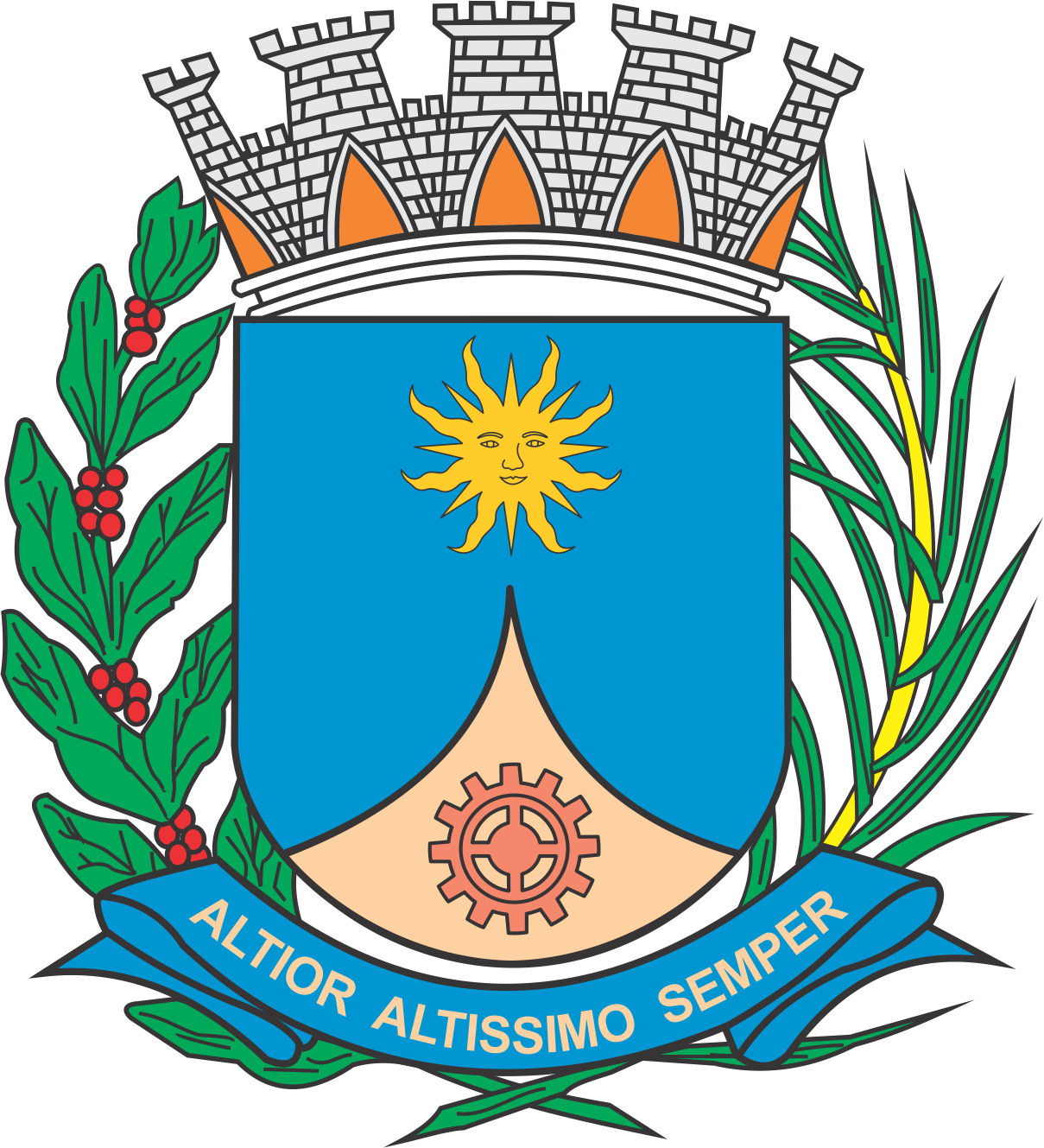 CÂMARA MUNICIPAL DE ARARAQUARAAUTÓGRAFO NÚMERO 405/2019PROJETO DE LEI NÚMERO 392/2019Autoriza a doação onerosa de imóvel de matrícula nº 44.708, do 1º Cartório de Registro de Imóveis de Araraquara, e dá outras providências.		Art. 1º  Fica desafetado o imóvel de matrícula nº 44.708, do 1º Cartório de Registro de Imóveis de Araraquara, estando o Poder Executivo autorizado, mediante lei, a doá-lo onerosamente, em consonância com o Programa de Incentivo ao Desenvolvimento Econômico e Social do Município de Araraquara, instituído pela Lei nº 5.119, de 14 de dezembro de 1998, e regulamentado pela Lei nº 9.218, de 14 de março de 2018.		§ 1º  O imóvel mencionado no “caput” deste artigo é assim descrito: “terreno com área de 8.633,73 metros quadrados, consistente na gleba ou quadra ‘L’, destinado à área de lazer do arruamento denominado Jardim das Paineiras, nesta cidade, compreendido dentro do seguinte perímetro: ‘inicia-se no ponto zero, localizado no alinhamento predial da Avenida Alberto Santos Dumont; daí segue no sentido NE sobre a divisa com a propriedade de José Cruz e com distância de 54,00 metros até atingir o ponto 1; daí segue no sentido NE sobre esta mesma divisa e com distância de 48,50 metros, até atingir o ponto 2, localizado na divisa da propriedade do Município de Araraquara; daí segue no sentido SE sobre esta mesma divisa e com distância de 115,30 metros até atingir o ponto 3, localizado na divisa com a propriedade de Andralino da Cruz; daí segue no sentido SE sobre esta mesma divisa e com distância de 36,00 metros até atingir o ponto 4, localizado no alinhamento predial da Avenida Major Antonio Mariano Borba; daí segue no sentido SW sobre este mesmo alinhamento e com distância de 91,00 metros até atingir o ponto 5, localizado na divisa com o loteamento Jardim Araraquara; daí segue no sentido NW sobre esta mesma divisa e com distância de 11,00 metros até atingir o ponto 6; daí segue no sentido SW sobre esta mesma divisa e com distância de 39,00 metros até atingir o ponto 7, localizado no alinhamento predial da Avenida Alberto Santos Dumont; daí segue no sentido NW sobre este mesmo alinhamento e com distância de 69,00 metros até atingir o ponto 0, início desta descrição’”. 		§ 2º  A avaliação do imóvel deverá ser atualizada pelo órgão competente da Prefeitura do Município de Araraquara previamente à abertura do chamamento público, levando-se em conta as condições de mercado vigentes na ocasião. 		§ 3º  A doação de que trata o “caput” deste artigo se dará “ad corpus”, conforme o § 3º do art. 500 da Lei Federal nº 10.406, de 10 de janeiro de 2002.		Art. 2º As despesas com a execução desta lei onerarão as dotações orçamentárias próprias, suplementadas se necessário.		Art. 3º Esta lei entra em vigor na data de sua publicação.		CÂMARA MUNICIPAL DE ARARAQUARA, aos 04 (quatro) dias do mês de dezembro do ano de 2019 (dois mil e dezenove).TENENTE SANTANAPresidente